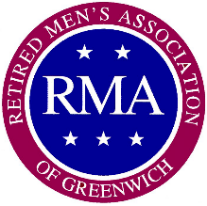    RETIRED MEN'S ASSOCIATION OF GREENWICH, INC.	                           MEMBERSHIP APPLICATION FORMName ____________________________________________________ Badge Name Address_________________________________________________________________________________________Home Phone_____________________________________ Cell Phone______________________________________ Preferred Phone:           Home          Cell        Email: ______________________________________________________Date of Birth__________________________ Sponsors_________________________/_________________________Skills & Interests (what you like to do)_______________________________________________________________________________________________________________________________________________________If married, spouse name____________________________________ Badge Name Spouse Cell Phone_____________________________________Spouse or Alternate Email__________________________________________________________________________Comments:____________________________________________________________________________________________________________________________________________________________________________________________________________________________________________________________________________________Applicant's Signature_____________________________________________________ Date____________________Member Profile:  Tell us about yourself, your background, education, interests, professional and volunteer activities, hobbies, family, travel, etc.  Write it in a word processing program and attach it to this application form.  Or print it and turn it in with your application.  In other words, introduce yourself to the RMA membership!We would like to summarize your profile and share it with the membership in our weekly communication called the Cigar Box Bulletin (CBB) in order to introduce you to our membership.  If you agree to this use of your profile, please sign below: 		          _____________________________________________________________To be completed by the Membership Committee:Date Inducted__________________________ Fee $_________  Paid? Yes            Check #______________Form: August 2019